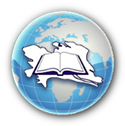 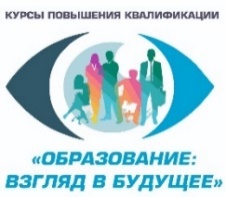 ДатыПримерные темы программ ПККатегории слушателей/Кураторы смены(наполняемость 1 смены - 100 человек)23.06 - 29.06VIII Областной педагогический слёт«Школа молодого педагога-2024»Молодые педагогиОбластной ПРОФСОЮЗ